VSTUPNÍ ČÁSTNázev komplexní úlohy/projektuPomocné materiályKód úlohy23-u-2/AC81Využitelnost komplexní úlohyKategorie dosaženého vzděláníE (dvouleté, EQF úroveň 2)H (EQF úroveň 3)Skupiny oborů23 - Strojírenství a strojírenská výrobaVazba na vzdělávací modul(y)Pomocné materiály EPomocné materiály (brusiva, maziva, nátěrové hmoty)ŠkolaStřed.škola stavební a podnikatel. s.r.o, Štěpánovská, Olomouc - ChomoutovKlíčové kompetenceKompetence k učení, Kompetence k řešení problémůDatum vytvoření18. 06. 2019 16:15Délka/časová náročnost - Odborné vzdělávání8Délka/časová náročnost - Všeobecné vzděláváníPoznámka k délce úlohyRočník(y)1. ročníkŘešení úlohyindividuálníCharakteristika/anotaceObsahem úlohy je přehled pomocných technických materiálů. Cílem komplexní úlohy je studium odborného textu po částech a porozumění textu s následnými otázkami k odborné problematice v uvedených textech. Obsahuje elektronickou prezentaci s návazností na textovou. Následují pracovní listy k doplňování odborných údajů do textu a pracovní list s otázkami k přemýšlení. Ty jsou doplněny správným řešením komplexní úlohy.  Následují doplňovačky pro brusiva a nátěrové hmoty.JÁDRO ÚLOHYOčekávané výsledky učeníŽák:se orientuje v sortimentu pomocných technických materiálů používaných ve strojírenské výrobě, jejich vlastnostech a možnostech použitírozezná podle normalizovaného značení na obalech a v materiálových listech nejpoužívanější druhy pomocných technických materiálů a hmot, používaných zejména ve strojní výrobě a při provozu strojů, nebo k jejich určení provádí jednoduché zkouškyposoudí u běžných pomocných materiálů jejich vhodnost pro dané či zamýšlené použitívolí pro daný účel vhodné pomocné materiály a hmoty zejména: brusiva, maziva a nátěrové hmoty, vyjmenuje a popíše s technologické zásady pro jejich použití a zpracování a řídí se jimidbá při používání pomocných technických a provozních materiálů a hmot na minimalizaci možných ekologických rizikvolí vhodný druh a typ pomocného materiálu v návaznosti na druhu a chemickém složení výchozích konstrukčních materiálů a požadavků na jejich odolnost proti namáhání a vlivům okolního prostředívolí vhodné materiály pro broušení, mazání, pohon, a úpravu povrchů konstrukčních materiálů a výrobků a jejich částí kovových i nekovovýchposuzuje možnosti a vhodnost mazání strojních součástí a jejich základní ochrany proti korozi před jejich manipulací a skladováním, včetně použitých materiálů pro daný účel vybírá a provádí vhodné způsoby přípravy materiálů před jejich povrchovou úpravou (zejména odmašťování a broušení)vykonává základní úkony při ručním a strojním zpracování vybraných kovových i nekovových materiálůSpecifikace hlavních učebních činností žáků/aktivit projektu vč. doporučeného časového rozvrhuZákladní teoretické znalosti prezentovány formou výkladu a čtení odborného textu po částech v pracovních listech, nebo formou elektronické prezentace s důrazem na pozornost při čtení a objasnění méně známých odborných pojmů. Jsou doplněny obrázky i praktickými ukázkami materiálů (dle materiálů: brusiva, lepidla, nátěrové hmoty. Po jednotlivých částech následují otázky (žáci odpovídají – po první prezentaci nemusí být hodnoceni známkou, mohou se navzájem doplňovat, při dalším procvičování je možno hodnotit známkou, lze využít i k opakování) časový rozvrh: celkem dle rozsahu materiálů v oboru    2-5 hodPracovní listy – doplňování textu, v nichž žáci samostatně doplňují chybějící části odborného textu – vhodné k opakování a procvičování, možno klasifikovat známkou.Doplňovačky – k opakování odborných pojmů, jako alternativa k zaškrtávacím testům a křížovkám. Nutno vyplnit všechna políčka – možno hodnotit známkou.Otázky k přemýšlení: souhrn opakovacích otevřených otázek – odpověď možná většinou jednou větou nebo stručně několika slovy – hodnotit podle počtu správných odpovědí.Komplexní úloha tak souhrnně (komplexně) objasní žákům učivo s důrazem na nutnost soustředit se na učení a následně prověří, co si zapamatovali a čemu z hlediska odborných pojmů porozuměli a co je nutno znovu zopakovat.Metodická doporučeníZískané znalosti materiálů navazují na znalost jejich vlastností použití v rámci předmětů Technologie a Odborný výcvik.Způsob realizaceTeoretické výuka předmětu materiály navazuje na předmět technologie a odborný výcvik. Organizační forma výuky: Teorie- v učebně, popř. počítačové učebně (prezentace) pracovní listy k procvičení možno zadat i jako domácí úkol k samostatnému zpracování.PomůckyPsací potřeby pro žáky, k prezentaci pro učitele interaktivní tabule nebo počítač.  Učitel může využít ukázky vzorků materiálů a tím doplnit prezentaci o praktické ukázky.VÝSTUPNÍ ČÁSTPopis a kvantifikace všech plánovaných výstupůŽáci odpoví správně, v případě chyb společně objasní učivo za účelem porozumění textu, doplní texty v pracovních listech, vyplní volná políčka a doplní tajenku v doplňovačkách, odpoví stručně na otevřené kontrolní otázky (číst pozorně znění otázek-mohou tu být i tzv. chytáky).Všechny (popř. jen některé) části mohou být klasifikovány podobně jako klasické písemky či testy a mohou je dle uvážení vyučujícího nahradit – učitel tak má k dispozici hotové ověřovací materiály k odzkoušení znalostí.Kritéria hodnoceníU odpovědí na dílčí otázky: správně  – výborný, zcela nesprávně – nedostatečný, jinak lze na učiteli nechat diference známek s cílem povzbudit snahu o správnou odpověď a při špatné odložit klasifikaci – cílem není známka, ale znalosti, které žák učením získá.Doplnění textu a otázky k přemýšlení:Hodnocení:Výborně: 10 – 85 % správných odpovědíChvalitebně: 84 – 70 % správných odpovědíDobře: 69 – 50 %  správných odpovědíDostatečně: 49 – 30 % správných odpovědíNedostatečně: 29 – 0 % správných odpovědíDoplňovačky: Hodnocení:Výborně: vyplněna všechna políčka, max 1 řádek chybněChvalitebně: tajenka +max 3 řádky chybněDobře: tajenka a vice než 50 % řádků správněDostatečně: tajenka správně a aspoň 2 řádkyNedostatečně: tajenka chybně, méně než 2 řádkyDoporučená literaturaŘASA, Gabriel. Strojírenská technologie 1.díl. Scientia Praha. 2005 ISBN 80-7183-337-1    DEDEK, VOŠICKÝ. Stavební materiály pro 1.roč SPŠ. Sobotáles Praha 2002. ISBN 80-85920-90-5 LEINVEBER, VÁVRA. Strojnické tabulky. Albra Praha 2008. ISBN  978-80-7361-051-7 Katalog nátěrových hmot. Barvy a laky Merkur PrahaPoznámky1) Odborné vzdělávání: počet hodin:Čtení textu po částech – otázky a odpovědi k porozumění kombinace ústní a písemné formy     1 –3 hodPracovní listy – Doplňování odborného textu     1 hodPrezentace – části odborného textu vč. obrázků – otázky a odpovědi (ústní nebo písemnou formou –možno i pro dvojice-procvičení spolupráce)     1 – 2 hodDoplňovačky (odborné pojmy)    1 hodOtázky k přemýšlení     1 hod Celkem     4 – 8hodObsahové upřesněníOV RVP - Odborné vzdělávání ve vztahu k RVPPřílohyUcebni-text-Pomocne-materialy.docxPrezentace-Pomocne-materialy.pptxZadani-Doplnkove-stavebni-materialy.docxZadani-Naterove-hmoty.docxZadani-Krizovky-Brusiva-Naterove-hmoty.xlsxNavrh-reseni-Doplnkovy-stavebni-material.docxNavrh-reseni-Naterove-hmoty.docxNavrh-reseni-Krizovky-Brusiva-Naterove-hmoty-docx.xlsxMateriál vznikl v rámci projektu Modernizace odborného vzdělávání (MOV), který byl spolufinancován z Evropských strukturálních a investičních fondů a jehož realizaci zajišťoval Národní pedagogický institut České republiky. Autorem materiálu a všech jeho částí, není-li uvedeno jinak, je Zdeňka Tvrdá. Creative Commons CC BY SA 4.0 – Uveďte původ – Zachovejte licenci 4.0 Mezinárodní.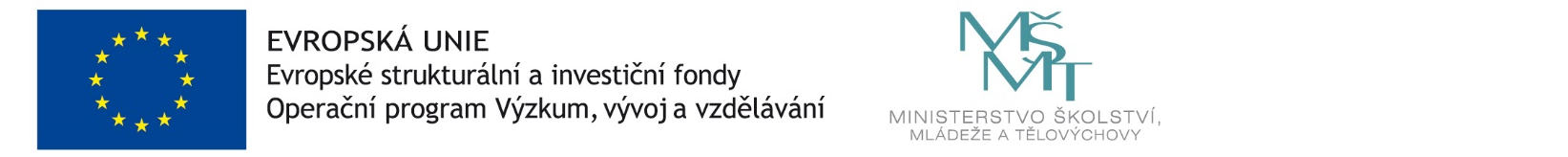 